 Activities-IIA program was conducted for collections of soil, water, fruits and vegetable samples from different areas of Dimoria Block in different environmental settings (for analysis of different parameters).Different parameters are:For Water:  Temperature, PH, ConductivityFor Soil: Temperature, PH, Conductivity and N, P & KFor Fruits and Vegetables: Acidity, Alkalinity, Starch, Proteins and carbohydratesAll parameters are determined in Chemistry Department and Environmental management Departments qualitatively and these results are compared with standard data of the parameters. It is to be noted that parameters are comparatively studied with different samples with different areas of Dimoria Block. Field studies are also done with the Environmental Management Department. 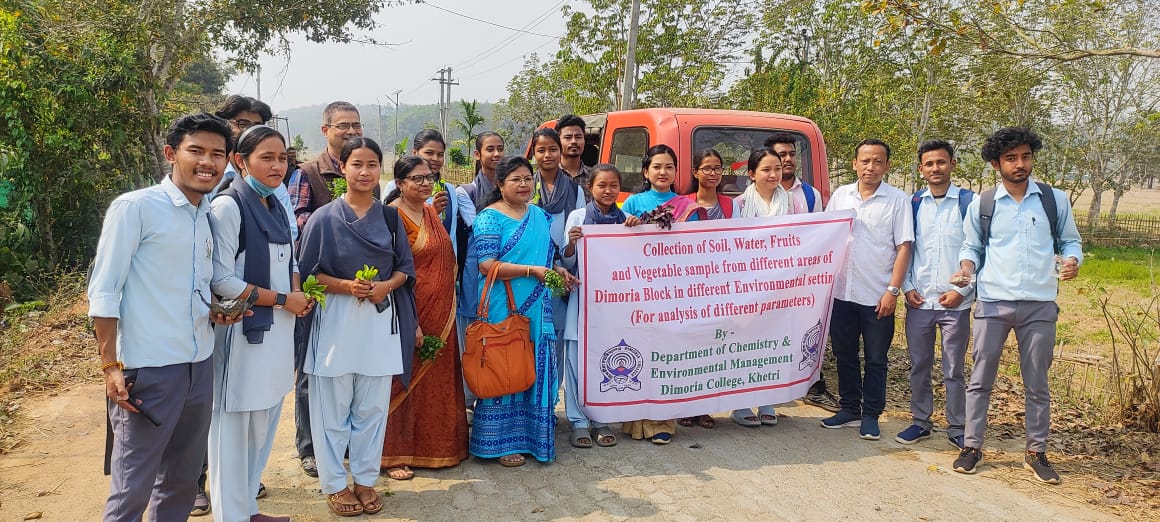 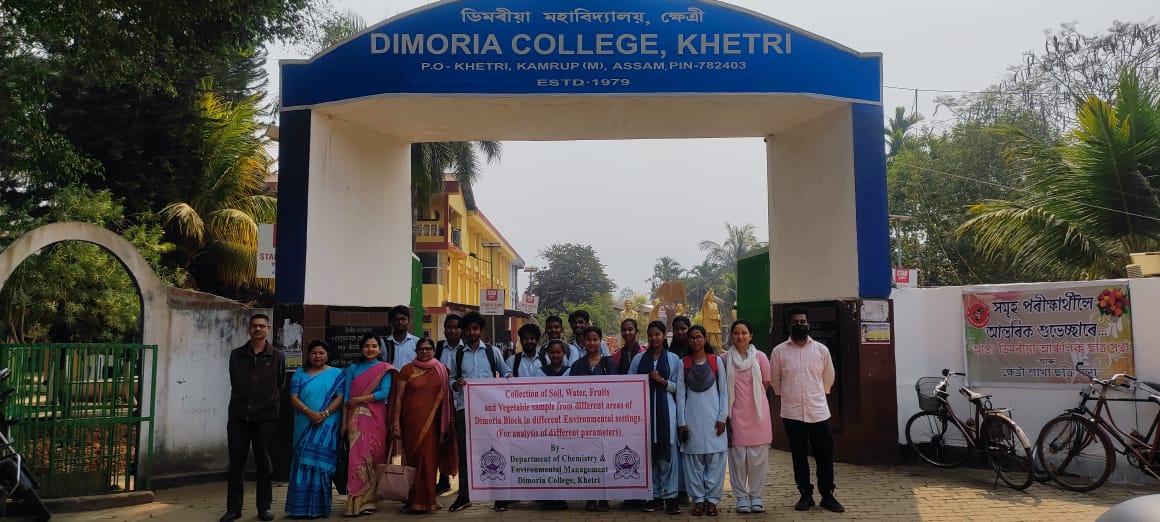 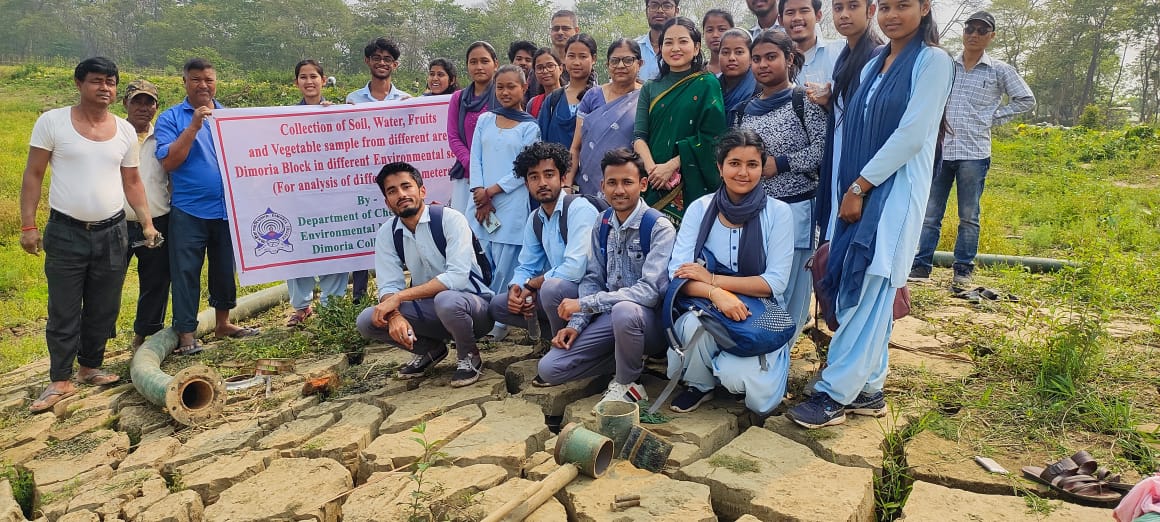 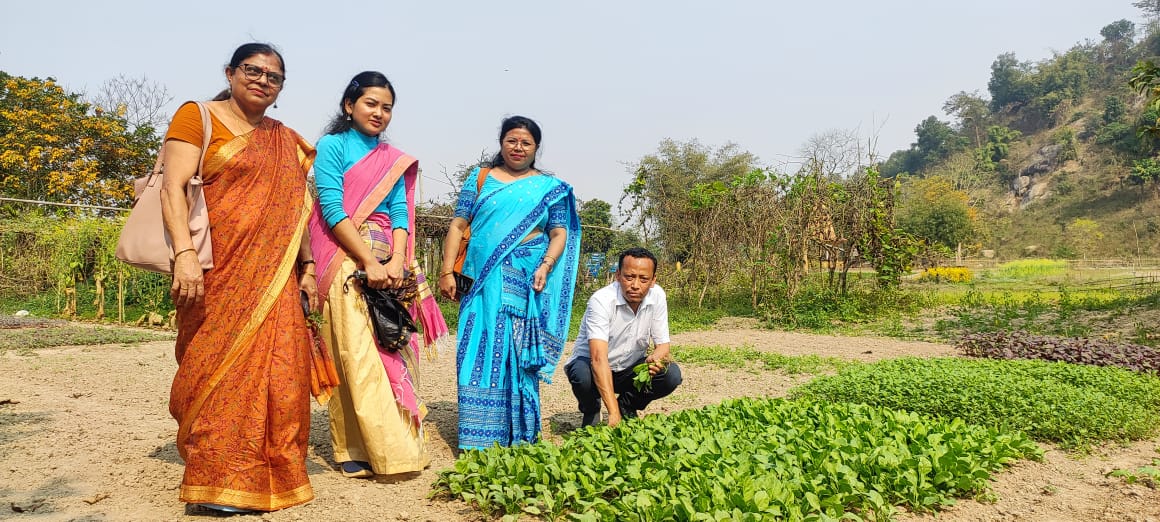 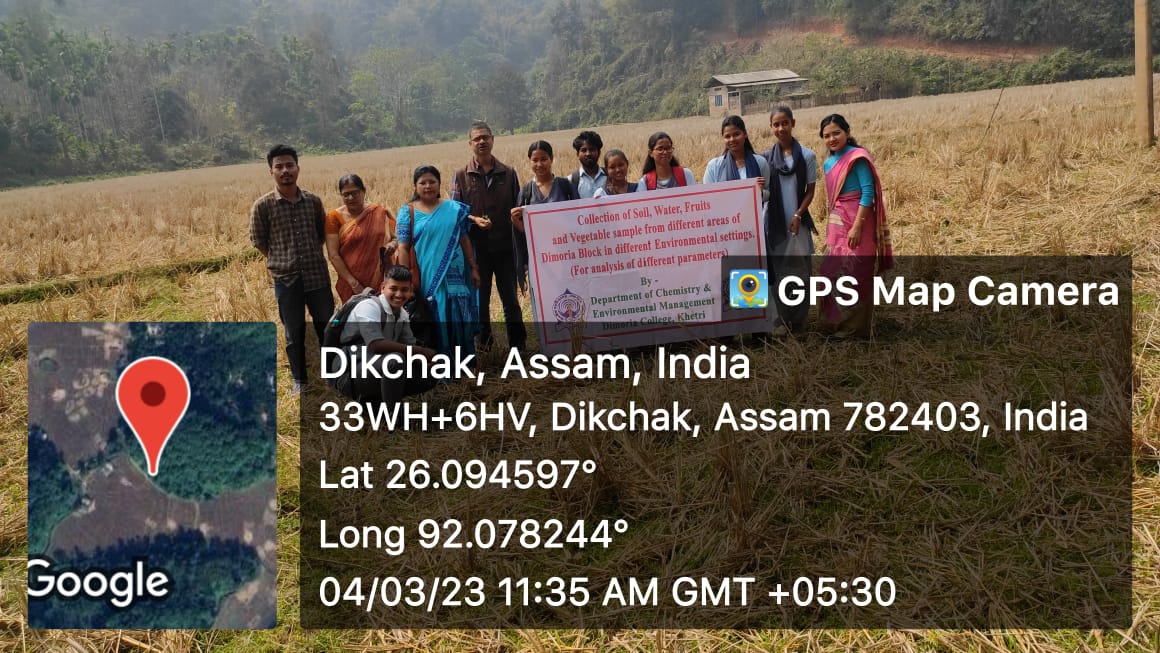 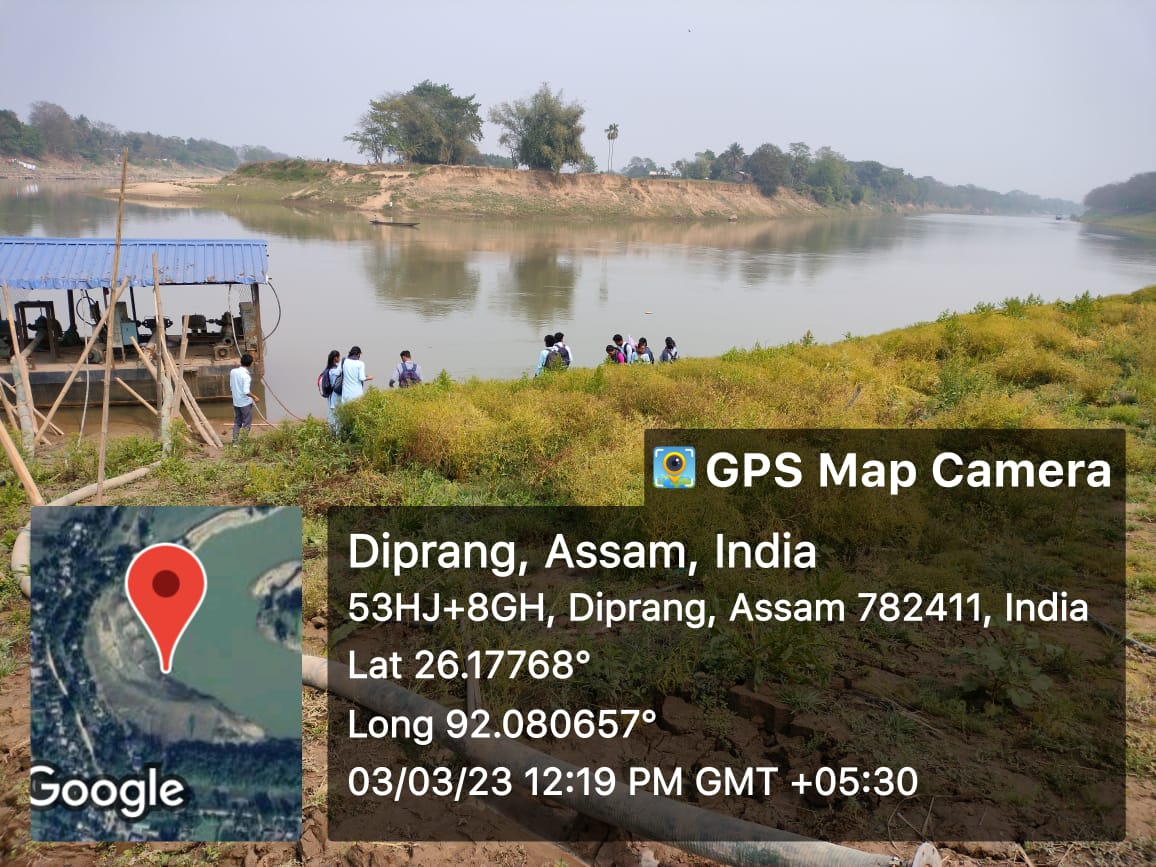 